Briefing Document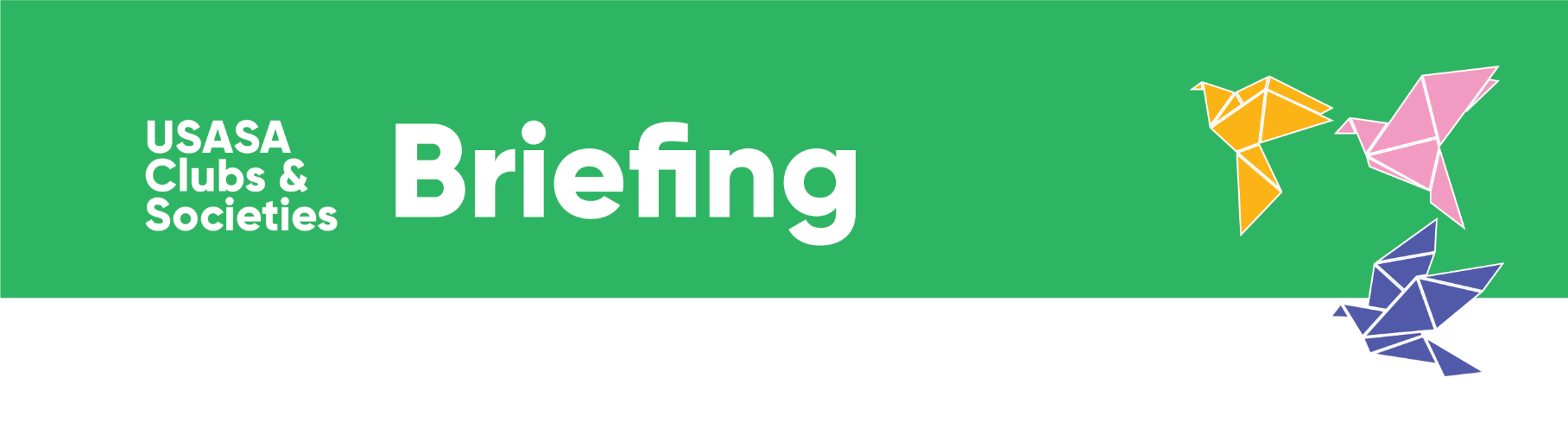 General InformationEvent NameDateLocationEvent TimeShift TimesWhat to WearInclude what the people working the event will need to wear e.g. long pants, closed toe shoes, etcYour Role on the Day Mention what is expected of the person on the day e.g. greeting people, handing out name tagsStaff/Volunteer Provisions What food, drink or uniform will you be providing your staff or volunteers with, if anythingFirst AidWhere can people go for first aid?Car ParkingWhere will staff be able to park their car during their shift. If there is no parking you should mention that hereKey ContactsKey contacts include:Event organisersVenueSecurityEmergency servicesRosterInclude a roster that shows who will be doing what and when they will be doing it. Venue map/Pub crawl routeIt is good to include a map of the venue/pub crawl routes so that everyone knows where they need to be.Activities/GamesMention if you are having any activities at your event e.g. live music, photobooth, competitionsRisk ManagementInclude a basic overview of your risk management here, focussing on the more common incidents and what to do e.g. what to do if someone trips over, drinks too much, etcImportant InformationInclude any other important messages that people need to knowKey Safety MessagesMention any important safety messages that people will need to know. e.g. this is an 18+ event